植醫學程儀器一覽表樣式名稱廠牌型號存置地點備註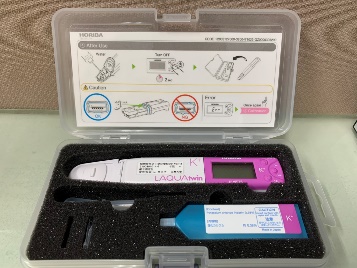 K+離子測定計LAQUAHORIBA B-731植醫學程辦公室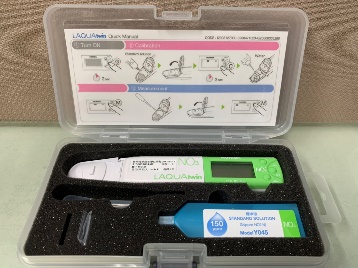 NO3-離子測定計LAQUAHORIBA B-743植醫學程辦公室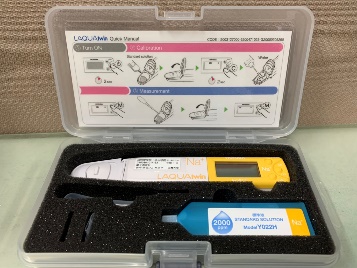 Na+離子測定計LAQUAHORIBA B-722植醫學程辦公室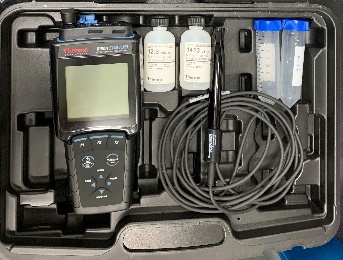 綜合水質分析儀
（攜帶型StarA多功能量測分析主機）ThermoStar-A329植醫學程辦公室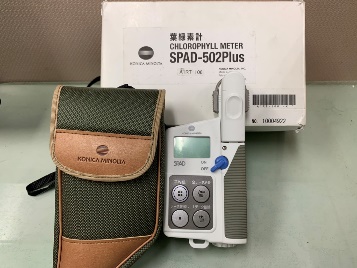 葉綠素計KONICA MINOLTASPAD-502Plus植醫學程辦公室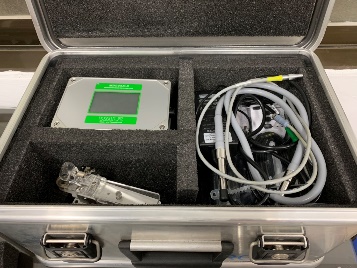 植物光合作用測定儀（葉綠素螢光反應光合作用測試儀）WALZMINI-PAM-II植醫學程辦公室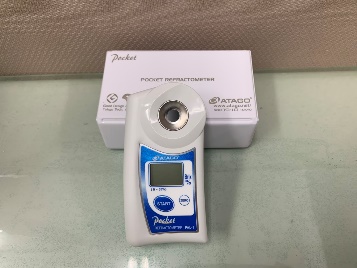 糖度計ATAGOPAL-1植醫學程辦公室2台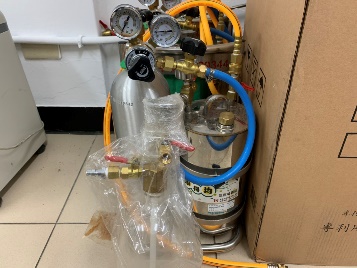 噴霧機豐呈企業EC-5L植醫學程辦公室2台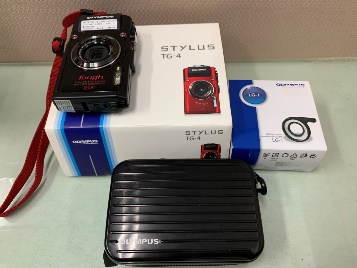 數位照相機OLYMPUSTG-4植醫學程辦公室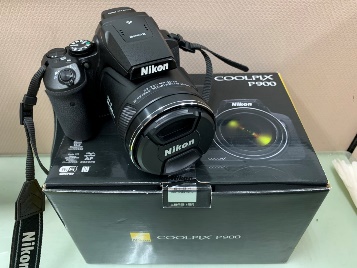 數位照相機NIKONP900植醫學程辦公室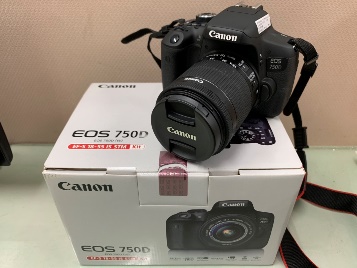 數位照相機Canon750D EOS植醫學程辦公室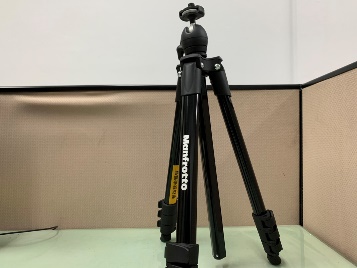 相機腳架ManfrottoMKCOMPACTLT COMPACT植醫學程辦公室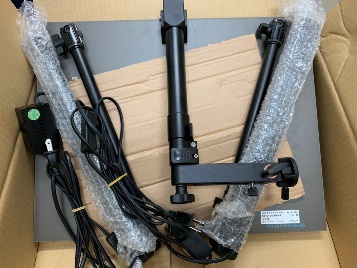 翻拍機SKIERAAA511植醫學程辦公室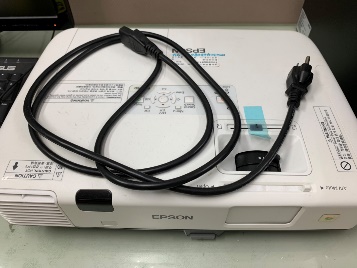 數位投影機EPSONEB-1960植醫學程辦公室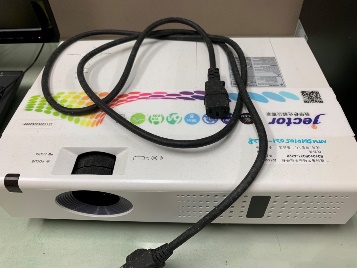 投影機JectorJP-640植醫學程辦公室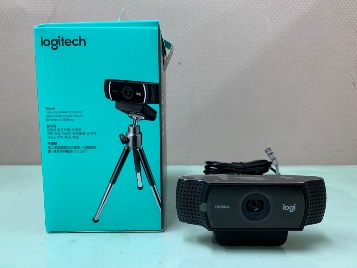 Pro Stream網路攝影機logitech羅技C922植醫學程辦公室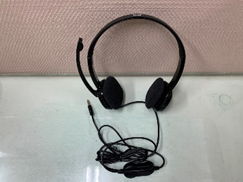 立體耳機麥克風logitech羅技H151植醫學程辦公室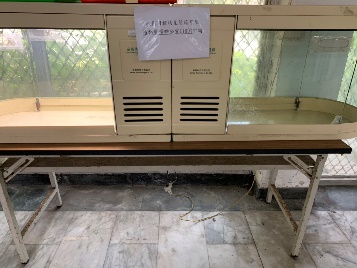 電氣生長恆溫箱森態科技TR-105P中非109室門口2台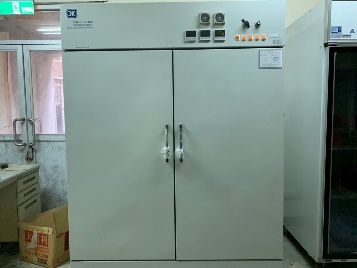 電氣生長恆溫箱長光牌CK-68ED中非桌球室旁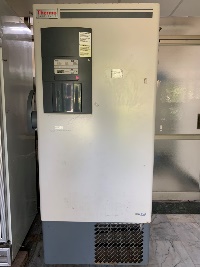 低溫冷凍櫃Thermo ScientificExF-24086D中非107室門口待維修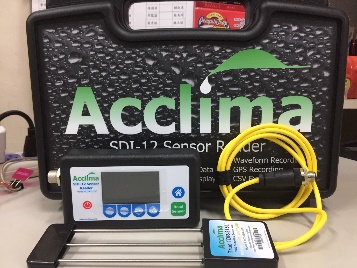 土壤水份測定器（土壤溫度、濕度、EC運算讀取器）AcclimaSDI-12 sensor Reader花卉館借用請洽張育森老師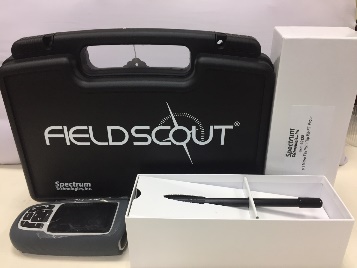 土壤酸濕度計（土壤pH讀取器）SpectrumpH400 meter花卉館借用請洽張育森老師雙晶片冷卻式數位影像系統（螢光顯微鏡照相系統）OLYMPUSDP80植微系共儀借用請洽陳穎練老師顯微鏡LeicaDM500中非105室11台，原則上僅供上課使用解剖顯微鏡LeicaEZ4中非105室11台，原則上僅供上課使用解剖顯微鏡含數位攝影機LeicaS8 APOMC170 HD中非105室原則上僅供上課使用影像系統LifeEVOS XL Core中非105室原則上僅供上課使用溫度控制器Biometra ToneTone 96G中非403室暫時無法借用電氣生長恆溫箱YIH DERLM-450D中非107室暫時無法借用烘箱YIH DERDK-600DT中非107室暫時無法借用